Publicado en Madrid el 23/09/2019 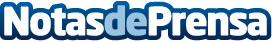 'Los pinchos tradicionales de Lizarran se mantienen como TOP ventas', afirman desde la franquiciaComess Group, que este mes está de celebración tras confirmar que durante el primer semestre de 2019 han sido consumidos más de 20 millones de pinchos en sus establecimientos Lizarran, afirma que son los pinchos tradicionales los más solicitadosDatos de contacto:Lizarranhttps://lizarran.es914 902 805Nota de prensa publicada en: https://www.notasdeprensa.es/los-pinchos-tradicionales-de-lizarran-se Categorias: Nacional Franquicias Emprendedores Restauración http://www.notasdeprensa.es